La forêt :http://bauer.gilbert.free.fr/chlorophylle/index.htmCombien  mesure l’alisier ?Combien de temps le chêne vert peut-il vivre ?Quelle est la forme des feuilles du bouleau ?Combien d’étamines portent les fleurs de l’hêtre ?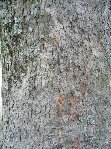 Comment  sont les racines du frêne ?De quel arbre vient cette écorce ?A quel  âge l’hêtre commun produit-il des fruits ?Dessine la feuille  du noisetier commun   ?      9-     Comment sont les bourgeons DU hêtre ? 